                                                                                                                      “Azərbaycan Xəzər Dəniz Gəmiçiliyi”			                       			 	Qapalı Səhmdar Cəmiyyətinin 					       			“ 01 ”  Dekabr 2016-cı il tarixli		“216” nömrəli əmri ilə təsdiq edilmişdir.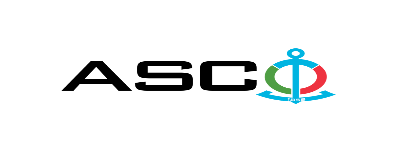 “Azərbaycan Xəzər Dəniz Gəmiçiliyi” Qapalı Səhmdar Cəmiyyətinin “Dənizçi” MTK-nın 1-ci mərtəbəsi uşaq bağçası olmaqla yüksək mərtəbəli yaşayış binalarında xarici kanalizasiya, su xətti və yağış kanalizasiya şəbəkəsinin qurulması (mal-material və işçilik birlikdə) satınalınması məqsədilə açıq müsabiqə elan edir:Müsabiqə №AM 06/2022(İddiaçı iştirakçının blankında)AÇIQ MÜSABİQƏDƏ İŞTİRAK ETMƏK ÜÇÜN MÜRACİƏT MƏKTUBU___________ şəhəri                                                                         “__”_______20_-ci il___________№           							                                                                                          ASCO-nun Satınalmalar Komitəsinin Sədricənab C.Mahmudluya,Hazırkı məktubla [iddiaçı podratçının tam adı göstərilir] (nin,nun,nın) ASCO tərəfindən “__________”ın satın alınması ilə əlaqədar elan edilmiş [iddiaçı tərəfindən müsabiqənin nömrəsi daxil edilməlidir]nömrəli açıq  müsabiqədə iştirak niyyətini təsdiq edirik.Eyni zamanda [iddiaçı podratçının tam adı göstərilir] ilə münasibətdə hər hansı ləğv etmə və ya müflislik prosedurunun aparılmadığını, fəaliyyətinin dayandırılmadığını və sözügedən satınalma müsabiqəsində iştirakını qeyri-mümkün edəcək hər hansı bir halın mövcud olmadığını təsdiq edirik. Əlavə olaraq, təminat veririk ki, [iddiaçı podratçının tam adı göstərilir] ASCO-ya aidiyyəti olan şəxs deyildir.Tərəfimizdən təqdim edilən sənədlər və digər məsələlərlə bağlı yaranmış suallarınızı operativ cavablandırmaq üçün əlaqə:Əlaqələndirici şəxs: Əlaqələndirici şəxsin vəzifəsi: Telefon nömrəsi: E-mail: Qoşma: İştirak haqqının ödənilməsi haqqında bank sənədinin əsli – __ vərəq.________________________________                                   _______________________                   (səlahiyyətli şəxsin A.A.S)                                                                                                        (səlahiyyətli şəxsin imzası)_________________________________                                                                  (səlahiyyətli şəxsin vəzifəsi)                            MALLARIN SİYAHISI VƏ TEXNİKİ SPESİFİKASİYALARIAXDG” QSC-nin  YÜKSƏKMƏRTƏBƏLİ YAŞAYIŞ BİNALARInın xarici kanalizasiya, su xətti  və yağış suyu xətlərinin çəkilməsi işləri(mal-material və işçilik birlikdə) üçün nəzərdə tutulan texniki tələblər və iş həcmi:Binaların xarici kanalizasiya, su xətti və yağış kanalizasiya şəbəkəsinin qurulması işlərinin aparılması zamanı layihə sənədlərinin tələblərinə əməl olunmalıdır.İstifadə olunan materialların keyfiyyət sertifikatı, uyğunluq sertifikatı, istehsalçı haqqında məlumat təqdim olunmalıdır.İşlərin icra (Təhvil) müddəti göstərilməlidir.Tikinti işlərinin aparılması üçün lisenziya (mühəndis komunikasiyaların və şəbəkələrin qurulması üzrə) təqdim edilməlidir.İştirakçının işçilərinin iş həcmlərində göstərilən işlərə uyğun ixtisas uğunluğunu müəyyən edən sənədlər təqdim edilməlidir.İşçilərin siyahısı  və müvafiq əmək müqavilələrinin surətləri təqdim olunmalıdır.İxtisaslaşmış təşkilatın müsabiqə predmeti üzrə təcrübəsi olmalıdır və bu təcrübəni təsdiqləyən müqavilə təqdim olunmalıdır.Tikinti işləri aparan zaman təhlükəsizlik qaydaları ASCO-nun tələbləri  və tikinti norma qaydalarına uyğun yerinə yetirilməlidir.Xarici kanalizasiya, su xətti və yağış kanalizasiya şəbəkələrinin qurulması işləri yekunlaşdıqdan sonra müvafiq dövlət qurumlarından istismara qəbul aktı (şəbəkəyə qoşulma, xətlərin yoxlanması və sınaq aktları) alınmalıdır.Texniki suallarla bağlıCavid Eminov, Əsaslı tikinti və təmir şöbəsinin mühəndisiTel: +99450 2740251E-mail: cavid.eminov@asco.az    Müsabiqədə qalib elan olunan iddiaçı şirkət ilə satınalma müqaviləsi bağlanmamışdan öncə ASCO-nun Satınalmalar qaydalarına uyğun olaraq iddiaçının yoxlanılması həyata keçirilir.     Həmin şirkət bu linkə http://asco.az/sirket/satinalmalar/podratcilarin-elektron-muraciet-formasi/ keçid alıb xüsusi formanı doldurmalı və ya aşağıdakı sənədləri təqdim etməlidir:Şirkətin nizamnaməsi (bütün dəyişikliklər və əlavələrlə birlikdə)Kommersiya hüquqi şəxslərin reyestrindən çıxarışı (son 1 ay ərzində verilmiş)Təsisçi hüquqi şəxs olduqda, onun təsisçisi haqqında məlumatVÖEN ŞəhadətnaməsiAudit olunmuş mühasibat uçotu balansı və ya vergi bəyannaməsi (vergi qoyma sistemindən asılı olaraq)/vergi orqanlarından vergi borcunun olmaması haqqında arayışQanuni təmsilçinin şəxsiyyət vəsiqəsiMüəssisənin müvafiq xidmətlərin göstərilməsi/işlərin görülməsi üçün lazımi lisenziyaları (əgər varsa)Qeyd olunan sənədləri təqdim etməyən və ya yoxlamanın nəticəsinə uyğun olaraq müsbət qiymətləndirilməyən şirkətlərlə müqavilə bağlanılmır və müsabiqədən kənarlaşdırılır. Müsabiqədə iştirak etmək üçün təqdim edilməli sənədlər:Müsabiqədə iştirak haqqında müraciət (nümunə əlavə olunur);İştirak haqqının ödənilməsi barədə bank sənədi;Müsabiqə təklifi; Malgöndərənin son bir ildəki (əgər daha az müddət fəaliyyət göstərirsə, bütün fəaliyyət dövründəki) maliyyə vəziyyəti barədə bank sənədi;Azərbaycan Respublikasında vergilərə və digər icbari ödənişlərə dair yerinə yetirilməsi vaxtı keçmiş öhdəliklərin, habelə son bir il ərzində (fəaliyyətini dayandırdığı müddət nəzərə alınmadan) vergi ödəyicisinin Azərbaycan Respublikasının Vergi Məcəlləsi ilə müəyyən edilmiş vəzifələrinin yerinə yetirilməməsi hallarının mövcud olmaması barədə müvafiq vergi orqanlarından arayış.İlkin mərhələdə müsabiqədə iştirak haqqında müraciət (imzalanmış və möhürlənmiş) və iştirak haqqının ödənilməsi barədə bank sənədi (müsabiqə təklifi istisna olmaqla) ən geci   21 yanvar 2022-ci il, Bakı vaxtı ilə saat 17:00-a qədər Azərbaycan, rus və ya ingilis dillərində “Azərbaycan Xəzər Dəniz Gəmiçiliyi” Qapalı Səhmdar Cəmiyyətinin ( “ASCO” və ya “Satınalan təşkilat”) yerləşdiyi ünvana və ya Əlaqələndirici Şəxsin elektron poçtuna göndərilməlidir, digər sənədlər isə müsabiqə təklifi zərfinin içərisində təqdim edilməlidir.   Satın alınması nəzərdə tutulan mal, iş və xidmətlərin siyahısı (təsviri) əlavə olunur.İştirak haqqının məbləği və Əsas Şərtlər Toplusunun əldə edilməsi:Müsabiqədə iştirak etmək istəyən iddiaçılar aşağıda qeyd olunmuş məbləğdə iştirak haqqını ASCO-nun bank hesabına ödəyib (ödəniş tapşırığında müsabiqə keçirən təşkilatın adı, müsabiqənin predmeti dəqiq göstərilməlidir), ödənişi təsdiq edən sənədi birinci bölmədə müəyyən olunmuş vaxtdan gec olmayaraq ASCO-ya təqdim etməlidir. Bu tələbləri yerinə yetirən iddiaçılar satınalma predmeti üzrə Əsas Şərtlər Toplusunu elektron və ya çap formasında əlaqələndirici şəxsdən elanın IV bölməsində göstərilən tarixədək həftənin istənilən iş günü saat 09:00-dan 18:00-a kimi ala bilərlər.İştirak haqqının məbləği (ƏDV-siz):100 AZN.Iştirak haqqı manat və ya ekvivalent məbləğdə ABŞ dolları və AVRO ilə ödənilə bilər.  Hesab nömrəsi: İştirak haqqı ASCO tərəfindən müsabiqənin ləğv edilməsi halı istisna olmaqla, heç bir halda geri qaytarılmır.Müsabiqə təklifinin təminatı :Müsabiqə təklifi üçün təklifin qiymətinin azı 1 (bir) %-i həcmində bank təminatı (bank qarantiyası) tələb olunur. Bank qarantiyasının forması Əsas Şərtlər Toplusunda göstəriləcəkdir. Bank qarantiyalarının əsli müsabiqə zərfində müsabiqə təklifi ilə birlikdə təqdim edilməlidir. Əks təqdirdə Satınalan Təşkilat belə təklifi rədd etmək hüququnu özündə saxlayır. Qarantiyanı vermiş maliyyə təşkilatı Azərbaycan Respublikasında və/və ya beynəlxalq maliyyə əməliyyatlarında qəbul edilən olmalıdır. Satınalan təşkilat etibarlı hesab edilməyən bank qarantiyaları qəbul etməmək hüququnu özündə saxlayır.Satınalma müsabiqəsində iştirak etmək istəyən şəxslər digər növ təminat (akkreditiv, qiymətli kağızlar, satınalan təşkilatın müsabiqəyə dəvət sənədlərində göstərilmiş xüsusi hesabına  pul vəsaitinin köçürülməsi, depozitlər və digər maliyyə aktivləri) təqdim etmək istədikdə, təminat növünün mümkünlüyü barədə Əlaqələndirici Şəxs vasitəsilə əvvəlcədən ASCO-ya sorğu verməlidir və razılıq əldə etməlidir. Müqavilənin yerinə yetirilməsi təminatı satınalma müqaviləsinin qiymətinin 5 (beş) %-i məbləğində tələb olunur.Müsabiqə təklifinin təqdim edilməsinin son tarixi və vaxtı:Müsabiqədə iştirak haqqında müraciəti və iştirak haqqının ödənilməsi barədə bank sənədini birinci bölmədə qeyd olunan vaxta qədər təqdim etmiş iştirakçılar, öz müsabiqə təkliflərini bağlı zərfdə (1 əsli və 1 surəti olmaqla) 31 yanvar 2022-ci il, Bakı vaxtı ilə saat 17:00-a qədər ASCO-ya təqdim etməlidirlər.Göstərilən tarixdən və vaxtdan sonra təqdim olunan təklif zərfləri açılmadan geri qaytarılacaqdır.Satınalan təşkilatın ünvanı:Azərbaycan Respublikası, AZ1003, Bakı şәhәri Neftçilәr prospekti, 2, ASCO-nun Satınalmalar Komitəsi.Əlaqələndirici şəxs:Quliyev ŞəhriyarASCO-nun Satınalmalar DepartamentiTelefon nömrəsi: +99455 444 36 37Elektron ünvan: :shahriyar.quliyev@asco.az, tender@asco.azCavid EminovASCO-nun Əsaslı Təmir Tikinti şöbəsinin mütəxəssisiTelefon nömrəsi:Tel: +99450 274 02 51Elektron ünvan: cavid.eminov@asco.azHüquqi məsələlər üzrə:Telefon nömrəsi: +994 12 4043700 (daxili: 1262)Elektron ünvan: tender@asco.az Müsabiqə təklif zərflərinin açılışı tarixi, vaxtı və yeri:Zərflərin açılışı 01 fevral 2022-ci il tarixdə, Bakı vaxtı ilə saat 15:30-da  elanın V bölməsində göstərilmiş ünvanda baş tutacaqdır. Zərflərin açılışında iştirak etmək istəyən şəxslər iştirak səlahiyyətlərini təsdiq edən sənədi (iştirakçı hüquqi və ya fiziki şəxs tərəfindən verilmiş müvafiq etibarnamə) və şəxsiyyət vəsiqələrini müsabiqənin baş tutacağı tarixdən ən azı yarım saat qabaq Satınalan Təşkilata təqdim etməlidirlər.Müsabiqənin qalibi haqqında məlumat:Müsabiqə qalibi haqqında məlumat ASCO-nun rəsmi veb-səhifəsinin “Elanlar” bölməsində yerləşdiriləcəkdir.№Malın adıÖlçü vahidiSayıTələb olunan sertifikatlarBAKI ŞƏHƏRİ, XƏTAİ RAYONU, CAVANŞIR KÜÇƏSİ, 9 SAYLI ÜNVANDA YÜKSƏKMƏRTƏBƏLİ YAŞAYIŞ BİNALARInın xarici su, kanalizasiya və yağış suyu xətlərinin çəkilməsi işləri(mal-material və işçilik birlikdə)BAKI ŞƏHƏRİ, XƏTAİ RAYONU, CAVANŞIR KÜÇƏSİ, 9 SAYLI ÜNVANDA YÜKSƏKMƏRTƏBƏLİ YAŞAYIŞ BİNALARInın xarici su, kanalizasiya və yağış suyu xətlərinin çəkilməsi işləri(mal-material və işçilik birlikdə)BAKI ŞƏHƏRİ, XƏTAİ RAYONU, CAVANŞIR KÜÇƏSİ, 9 SAYLI ÜNVANDA YÜKSƏKMƏRTƏBƏLİ YAŞAYIŞ BİNALARInın xarici su, kanalizasiya və yağış suyu xətlərinin çəkilməsi işləri(mal-material və işçilik birlikdə)BAKI ŞƏHƏRİ, XƏTAİ RAYONU, CAVANŞIR KÜÇƏSİ, 9 SAYLI ÜNVANDA YÜKSƏKMƏRTƏBƏLİ YAŞAYIŞ BİNALARInın xarici su, kanalizasiya və yağış suyu xətlərinin çəkilməsi işləri(mal-material və işçilik birlikdə)BAKI ŞƏHƏRİ, XƏTAİ RAYONU, CAVANŞIR KÜÇƏSİ, 9 SAYLI ÜNVANDA YÜKSƏKMƏRTƏBƏLİ YAŞAYIŞ BİNALARInın xarici su, kanalizasiya və yağış suyu xətlərinin çəkilməsi işləri(mal-material və işçilik birlikdə)S1 şəbəkəsi üzrəS1 şəbəkəsi üzrəS1 şəbəkəsi üzrəS1 şəbəkəsi üzrəS1 şəbəkəsi üzrə1Asfalt örtüyünün 5sm enində və 20 sm dərinliyində kəsilməsi (texnika ilə) pm14602Asfalt beton örtüyünün  qazılması və avtomaşına yüklənməsi xəndəyin eni 1,1metr m32103İnşaat tulantısının avtomaşınla daşınması tn4414Qruntun texnika ilə qazılması və avtomaşına yüklənməsi xəndəyin eni 1,1 metr, dərinlik - 1,2-1,3 metr m31205Qruntun texnika ilə qazılması və avtomaşına yüklənməsi xəndəyin  eni 1,2 metr, dərinlik 1,2 metrm31986Qruntun texnika ilə qazılması və avtomaşına yüklənməsi xəndəyin  eni 1,3 metr, dərinlik 1,3-1,5 metr  m33207Qruntun texnika ilə qazılması və avtomaşına yüklənməsi xəndəyin eni 1,4 metr dərinlik 1,3-2,0 metr   m32708Qruntun texnika ilə qazılması və avtomaşına yüklənməsi xəndəyin  eni 1,5 metr, dərinlik 2,6-4,3 metr  m311009İnşaat tulantısının avtomaşınla daşınması  tn362010Qruntun əks doldurulması   m342011Qruntun əks doldurulması (karbonat) fraksiya  40-70mm  (material daxil)m3145012Sıxlığı 1,8t/m3  qruntun daşınması  tn275413Qruntun pnevmatik döyəcləyici ilə bərkidilməsi  m3187014Boru kəmərinin altına qum əsasın yayılması, Qum-ГОСТ 8736-2014 (material daxil) fraksiya -1-2,5mm  m3501510sm qalınlıqda qırmadaş əsasın yayılması, fraksiya 40-70mm, sıxılma dözümlük əmsalı 700-1000kq/sm2, ГОСТ 8267-93  (material daxil)m2105016İsti Asfalt-beton örtüyünün yayılması 4sm qalınlıqda, A-tipli İridənəvər ГОСТ Р 54401-2011  (material daxil)m2105017İsti Asfal-beton örtüyünün yayılması 4sm qalınlıqda B-tipli Xırdadənəvər ГОСТ Р 54401-2011  (material daxil)m21050Su xəttinin quraşdırılmasıSu xəttinin quraşdırılmasıSu xəttinin quraşdırılmasıSu xəttinin quraşdırılmasıSu xəttinin quraşdırılması18Elektrik qaynaqlı düz tikişli polad borunun quraşdırılması ø159x4 II ГОСТ 10704-91/ bst2kp-bst4kp  və bst2ps-bst4ps BDS 2592  (mal-material və işçilik birlikdə)m1Uyğunluq və keyfiyyət sertifikatı19Elektrik qaynaqlı düz tikişli polad borunun quraşdırılması ø325x6 II ГОСТ 10704-91)/  bst2kp-bst4kp  və bst2ps-bst4ps BDS 2592  (mal-material və işçilik birlikdə)m11Uyğunluq və keyfiyyət sertifikatı20Polad boru kəmərininin yapışqanlı polimer lentlərlə gücləndirilmiş antikorroziya izolyasiya olunması ЛИАМ-Т ГОСТ Р 52602-2006;  ГОСТ 9.602-2016  (mal-material və işçilik birlikdə)m11Uyğunluq və keyfiyyət sertifikatı21Polietilen su borusunun quraşdırılması PE 100 SDR 17 160x9.5 XV sinfi/PN 10 içməli ГОСТ Р 32415-2013  (mal-material və işçilik birlikdə)m120Uyğunluq və keyfiyyət sertifikatı22Polietilen su borusunun quraşdırılması PE-100 SDR 17 110x6.6 XV sinfi/PN 10 içməli ГОСТ Р 32415-2013 (mal-material və işçilik birlikdə)m60Uyğunluq və keyfiyyət sertifikatı23Polietilen su borusunun quraşdırılması PE 100 SDR 17 90x5.4 XV sinfi/PN 10 içməli ГОСТ Р 32415-2013  (mal-material və işçilik birlikdə)m2Uyğunluq və keyfiyyət sertifikatı24Abonent stakanlı , pazlı flanslı siyirtmənin quraşdırılması Dş 150;Py10atm(30c41нж) ГОСТ 9544-2015.  (mal-material və işçilik birlikdə)ədəd1Uyğunluq və keyfiyyət sertifikatı25Hərəkət edən şpindeli pazlı flanslı, siyirtmənin quraşdırılması Dş80;PN 1.0 Mpa (30c41нж) ГОСТ 9544-2015.  (mal-material və işçilik birlikdə)ədəd2Uyğunluq və keyfiyyət sertifikatı26Polad flansin quraşdırılması 1-150-1.0 Mpa ГОСТ 33259-2015  (mal-material və işçilik birlikdə)ədəd2Uyğunluq və keyfiyyət sertifikatı27Polad flansin quraşdırılması  1-80-1.0 Mpa ГОСТ 33259-2015  (mal-material və işçilik birlikdə)ədəd6Uyğunluq və keyfiyyət sertifikatı28Flans üçün borucuğun quraşdırılması -160 mm ГОСТ 52134-2003  (mal-material və işçilik birlikdə)ədəd1Uyğunluq və keyfiyyət sertifikatı29Flans üçün borucuğun quraşdırılması -90 mm ГОСТ 52134-2003  (mal-material və işçilik birlikdə)ədəd6Uyğunluq və keyfiyyət sertifikatı30Polietilen bucağın quraşdırılması PE 100 SDR 17 90°-ø160 XV sinfi/PN 10 içməl ГОСТ 32415-2013  (mal-material və işçilik birlikdə)ədəd3Uyğunluq və keyfiyyət sertifikatı31Polietilen bucağın quraşdırılması PE 100 SDR 17 30°-ø110 XV sinfi/PN 10 içməl ГОСТ 32415-2013  (mal-material və işçilik birlikdə)ədəd1Uyğunluq və keyfiyyət sertifikatı32Polietilen keçidin quraşdırılması PE 100 SDR 17 ø160-ø110 XV sinfi/PN 10 içməl ГОСТ 32415-2013  (mal-material və işçilik birlikdə)ədəd1Uyğunluq və keyfiyyət sertifikatı33Polietilen keçidin quraşdırılması PE 100 SDR 17 ø110-ø90 XV sinfi/PN 10 içməl ГОСТ 32415-2013  (mal-material və işçilik birlikdə)ədəd2Uyğunluq və keyfiyyət sertifikatı34Polietilen üçlüyün quraşdırılması PE 100 SDR 17 ø110-ø40-ø110 XV sinfi/PN 10 içməl ГОСТ 32415-2013  (mal-material və işçilik birlikdə)ədəd2Uyğunluq və keyfiyyət sertifikatı35Öncədən ödəmə sistemi smart elektron su sayğacığının quraşdırılması ø80 (Optik oxunuş, IP68 qorunan mexanizm, Vakum və maqnitlə qorunan mexanizmi)  (mal-material və işçilik birlikdə)ədəd1Uyğunluq və keyfiyyət sertifikatı36Çuğun cirktutanın (zibil tutan) quraşdırılması ø90  PN 10  (mal-material və işçilik birlikdə) ədəd1Uyğunluq və keyfiyyət sertifikatı37Muftalı bağlayıcı ventilin quraşdırılması Dş 40; Pu 1.6 Mpa(15ч8р)   (mal-material və işçilik birlikdə)ədəd1Uyğunluq və keyfiyyət sertifikatı38Əks klapanın quraşdırılması Dş90; Pu 1.6 Mpa; (16с37бк)  (mal-material və işçilik birlikdə)ədəd1Uyğunluq və keyfiyyət sertifikatı39Hava klapanın quraşdırılması  Ventil(klapan) Dş 40; Pu 1,6mpa(16qs/sm2) (15кч18п2)    (mal-material və işçilik birlikdə) ədəd1Uyğunluq və keyfiyyət sertifikatı40Boru kəmərinin yuyulması və dezinfeksiyası diam 110mm  m6041Boru kəmərinin yuyulması və dezinfeksiyası diam 160mm  m11042Mövcud şəbəkəyə polad borunun birləşməsi 150mm  ədəd143Siyirtmələrin alt dayaq və boğazlıqların betonla bərkidilməsi B7.5  ГОСТ 26633-2015  (mal-material və işçilik birlikdə)m30.5Düzbucaqlı quyular Düzbucaqlı quyular Düzbucaqlı quyular Düzbucaqlı quyular Düzbucaqlı quyular 44Bünövrəaltı özüllərin qırmadaş qatının hazırlanması qal 8mm; M-1200 ГОСТ 8267-93  (mal-material və işçilik birlikdə)m30.445Döşəməyə 10sm qalınlıqda betondan hazırlıq qatının yayılması B7.5 ГОСТ 26633-2015  (mal-material və işçilik birlikdə)m24.546Kanalizasiya quyuları üçün divarın qalınlığı 15sm olan armaturdan tor yığılaraq dəmir-beton konstruksiyanın tikilməsi B20, (Armatur ᴓ12- 0,23tn, ᴓ8- 0,01tn-ГОСТ 5781-82) VV4,s/d,p/s ГОСТ 26633-2015  (mal-material və işçilik birlikdə)m3247Kipkəcin(salnik) quraşdırılması (kipkəcin(salnikin) diametri 150mm, kipkəcin uzunluğu L=200mm, Kaplama: GF-021,material : ст20, borunun diametri 194x4mm)  (mal-material və işçilik birlikdə)ədəd4Uyğunluq və keyfiyyət sertifikatı48Avadanlıqaltı bünövrənin betondan quraşdırılması БСТ В15 П1 F200 W4 ГОСТ 7473-2010  (mal-material və işçilik birlikdə)m30.0549Qalınlığı 200mm dayaq meydançasından 6m hündürlüyədək tirsiz armaturtan tor yığılaraq dəmir-beton örtüyün qurulması (Armatur  ᴓ12-A-III - 0,06tn, ГОСТ 5781-82)БСТ В25 П1 F200 W4 ГОСТ 7473-2010   (mal-material və işçilik birlikdə)m30.4550Bünövrə, massiv və divarların beton sətlərinin 2 qat Bitum БН 70/30 ГОСТ 6671-76 vurularaq ruberoidnən 2 qat izolyasiya olunması Ruberoid С-РМ ГОСТ 15879-70  (mal-material və işçilik birlikdə)m220Uyğunluq və keyfiyyət sertifikatı51Metal lyükun quraşdırılması      Т(С250)-К-2-9-60 ГОСТ 3634-2019,   (mal-material və işçilik birlikdə)ədəd1Uyğunluq və keyfiyyət sertifikatıK1 kanalizasiya şəbəkəsi üzrəK1 kanalizasiya şəbəkəsi üzrəK1 kanalizasiya şəbəkəsi üzrəK1 kanalizasiya şəbəkəsi üzrəK1 kanalizasiya şəbəkəsi üzrə52İki qatlı qırçınlı polietilen borunun quraşdırılması   A1  DN/ID 500 SN 8 PE  ГОСТ Р 54475  (mal-material və işçilik birlikdə)m263Uyğunluq və keyfiyyət sertifikatı53İki qatlı qırçınlı polietilen borunun quraşdırılması  A1  DN/ID 315 SN 8 PE  ГОСТ Р 54475  (mal-material və işçilik birlikdə)m87Uyğunluq və keyfiyyət sertifikatı54Polietilen borunun quraşdırılması PE 100 SDR41 ø355x8.7 XV sinfi PN4 ГОСТ Р 32415-2013  (mal-material və işçilik birlikdə)m2Uyğunluq və keyfiyyət sertifikatı55Kanalizsiya borularının mövcud şəbəkəyə birləşdirilməsi   (mal-material və işçilik birlikdə)qoşulma156Polietilen dirsəyin quraşdırılması PE 100 SDR41 90°-ø355 XV sinfi PN4 ГОСТ Р 32415-2013  (mal-material və işçilik birlikdə)ədəd1Uyğunluq və keyfiyyət sertifikatı57Polietilen üçlüyün quraşdırılması PE 100 SDR41 ø355 XV sinfi PN4 ГОСТ Р 32415-2013  (mal-material və işçilik birlikdə)ədəd1Uyğunluq və keyfiyyət sertifikatıK2 yağış kanalizasiyası şəbəkəsi üzrəK2 yağış kanalizasiyası şəbəkəsi üzrəK2 yağış kanalizasiyası şəbəkəsi üzrəK2 yağış kanalizasiyası şəbəkəsi üzrəK2 yağış kanalizasiyası şəbəkəsi üzrə58İki qatlı qırçınlı polietilen borunun quraşdırılması  A1  DN/ID 315 SN 8 PE  ГОСТ Р 54475  (mal-material və işçilik birlikdə)m96Uyğunluq və keyfiyyət sertifikatı59İki qatlı qırçınlı polietilen borunun quraşdırılması  A1  DN/ID 400 SN 8 PE  ГОСТ Р 54475  (mal-material və işçilik birlikdə)m84Uyğunluq və keyfiyyət sertifikatı60İki qatlı qırçınlı polietilen borunun quraşdırılması  A1  DN/ID 200 SN 8 PE  ГОСТ Р 54475  (mal-material və işçilik birlikdə)m60Uyğunluq və keyfiyyət sertifikatı61Hidroizolyasiyanı tökmə asfaltdan düzəldilməsi qalınlıq 10sm  ЛА11(11,2mm) Вт (ПТ) ГОСТ Р 54401-2020  (mal-material və işçilik birlikdə)m23562Kanalizasiya quyuları üçün dairəvi yığma dəmir-beton konstruksiyanın tikilməsi diametri 1metr, quru qruntlarda M200 VV4 (Armatur 8-A-I ГОСТ 5781-82, 12-A-III ГОСТ 5781-82 birləşdirici elementlərlə birlikdə)GOST 8020-2016    (mal-material və işçilik birlikdə) m311.263Kanalizasiya quyuları üçün dairəvi yığma dəmir-beton konstruksiyanın tikilməsi diametri 1,5 metr, quru qruntlarda M200 VV4 (Armatur 8-A-I ГОСТ 5781-82, 12-A-III ГОСТ 5781-82 birləşdirici elementlərlə birlikdə)GOST 8020-2016   (mal-material və işçilik birlikdə) m315.864Alkid əsaslı boya (QF-021) ilə sətlərin astarlanması və qruntlanması,    (mal-material və işçilik birlikdə)m210Uyğunluq və keyfiyyət sertifikatı65Divarların səthinin XV-784 laklanması 2 dəfə    (mal-material və işçilik birlikdə)m210Uyğunluq və keyfiyyət sertifikatı66Bünövrə, massiv və divarların beton sətlərinin 2 qat Bitum БН 70/30 ГОСТ 6671-76    (mal-material və işçilik birlikdə)m2142Uyğunluq və keyfiyyət sertifikatı67Metal lyükun quraşdırılması Т(С250)-К-2-9-60 ГОСТ 3634-2019,  (mal-material və işçilik birlikdə)ədəd14Uyğunluq və keyfiyyət sertifikatı68Bünövrəyə 10sm qalınlıqda qırmadaş qatının yayılması  qal 8mm; M-1200 ГОСТ 8267-93  (mal-material və işçilik birlikdə)m30.769Döşəməyə 10sm qalınlıqda beton hazırlıq qatının yayılması B7.5  ГОСТ 26633-2015    (mal-material və işçilik birlikdə)m3170Hidroizolyasiyanı tökmə asfaltdan düzəldilməsi qal.10sm ЛА11(11,2mm) Вт (ПТ) ГОСТ Р 54401-2020     (mal-material və işçilik birlikdə)m2971Kanalizasiya quyuları üçün divarın qalınlığı 15sm olan armaturdan tor yığılaraq dəmir-beton konstruksiyanın tikilməsi B20, (Armatur ᴓ12- 0,23tn, ᴓ8- 0,01tn-ГОСТ 5781-82) VV4,s/d,p/s ГОСТ 26633-2015    (mal-material və işçilik birlikdə)m33.572Döşəməyə 10sm qalınlıqda beton hazırlıq qatının yayılması B7.5 mailik yaratmaq üçün ГОСТ 26633-2015   (mal-material və işçilik birlikdə)m30.273Kipkəcin(salnik) quraşdırılması (kipkəcin(salnikin) diametri 300mm, kipkəcin uzunluğu L=300mm, Kaplama: GF-021,material : ст20, borunun diametri 325x6mm),   (mal-material və işçilik birlikdə)ədəd12Uyğunluq və keyfiyyət sertifikatı74Alkid əsaslı boya (QF-021) ilə sətlərin astarlanması və qruntlanması,   (mal-material və işçilik birlikdə)m25Uyğunluq və keyfiyyət sertifikatı75Divarların səthinin XV-784 laklanması 2 dəfə   (mal-material və işçilik birlikdə)m25Uyğunluq və keyfiyyət sertifikatı76Bünövrə və lyüklərin divarlarına 2 qat bitumla yan  hidroizolyasiya olunması Bitum БН 70/30 ГОСТ 6671-76   (mal-material və işçilik birlikdə)m224Uyğunluq və keyfiyyət sertifikatı77Qyulara yağışqəbuledici metal lyükların quraşdırılması Т(С250)-К-8-60x60 ГОСТ 3634-2019,      (mal-material və işçilik birlikdə)ədəd6Uyğunluq və keyfiyyət sertifikatı